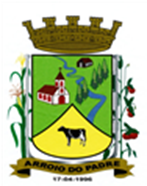 ESTADO DO RIO GRANDE DO SULMUNICÍPIO DE ARROIO DO PADREGABINETE DO PREFEITOMensagem 20/2018ACâmara Municipal de VereadoresSenhor PresidenteSenhores VereadoresQuero manifestar-lhes os meus cumprimentos nesta oportunidade em que lhes encaminho para apreciação o projeto de lei 20/2018.	O projeto de lei 20/2018 dispõe sobre a organização administrativa do município. O assunto já foi disciplinado em diversos momentos. Contudo sempre surgem necessidades que precisam ser melhor estabelecidas, como no caso presente.	Neste sentido altera-se com a proposição deste projeto de lei a vinculação do serviço de protocolo, que passa a ser incluído no rol das atividades do Gabinete do Prefeito, deixando de estar vinculado, a Secretaria de Administração. Na prática isto já vem acontecendo. A correspondência é recebida pelo Gabinete que a distribui aos setores interessados. Então, pretende-se oficializar esta situação, inclusive com regulamento próprio, melhorando assim o seu desempenho e com isto atendendo também aos questionamentos apresentados pelo Controle Interno do Município, quanto a eficiência do setor.	Diante disso, e para que não se tenha várias leis dispondo sobre a mesmo assunto, embora em quesitos diferentes, propomos a revogação das Leis Municipais nº 833/2009, 1.508/2014 e 1.555/2014 e pretendemos unificar no mesmo diploma legal todas as determinações pertinentes a organização administrativa do Poder Executivo Municipal.	Sendo assim, conto com o apoio desta Câmara na aprovação do proposto no presente projeto de lei.	Atenciosamente.Arroio do Padre, 23 de fevereiro de 2018. Leonir Aldrighi BaschiPrefeito MunicipalAo Sr.Dário VenzkePresidente da Câmara Municipal de VereadoresArroio do Padre/RSESTADO DO RIO GRANDE DO SULMUNICÍPIO DE ARROIO DO PADREGABINETE DO PREFEITOPROJETO DE LEI Nº 20, DE 23 DE FEVEREIRO DE 2018.Dispõe sobre a organização administrativa do Poder Executivo do Município de Arroio do Padre.Capítulo IDas Disposições Preliminares	Art. 1º Fica definida nos termos desta Lei, a organização administrativa do Poder Executivo do Município de Arroio do Padre.	Art. 2º A estruturação organizacional do Município de Arroio do Padre compreenderá objetivamente, os órgãos de administração, assessoramento e controle.Capitulo IIDos Órgãos de Administração, Assessoramento e Controle	Art. 3º O poder Executivo do Município de Arroio do Padre é constituído pelos seguintes órgãos:	I – Gabinete do Prefeito.	II – Secretaria Municipal de Administração, Planejamento, Finanças, Gestão e Tributos.	III – Secretaria Municipal de Educação, Cultura, Esporte e Turismo.	IV – Secretaria Municipal de Saúde e Desenvolvimento Social.	V – Secretaria Municipal da Agricultura, Meio Ambiente e Desenvolvimento.	VI – Secretaria Municipal de Obras, Infraestrutura e Saneamento.Seção IDo Gabinete do Prefeito	Art. 4º O Gabinete do Prefeito, órgão de deliberação máxima do Poder Executivo, disporá sobre o comando geral do Poder e terá como órgãos de assessoramento e controle:	I – Coordenadoria do Sistema de Controle Interno.	II – Assessoria de Gabinete.	III – Assessoria de Comunicação.	IV – A Junta do Serviço Militar.	V – Procuradoria e Assessoria Jurídica.	VI – Conselho Tutelar.	VII – Recepção e Serviço de Protocolo.Seção IIDa Secretaria Municipal de Administração, Planejamento, Finanças, Gestão e Tributos	Art. 5º A secretaria Municipal de Administração, Planejamento, Finanças, Gestão e Tributos é composta pelos seguintes departamentos:	I – Secretaria Adjunta de Finanças e Tributos.	II – Secretaria Adjunta de Planejamento e Gestão.	III – Licitação e Compras.	IV – Controladoria.	V – Cadastro, Tributos e Fiscalização de Receitas.	VI – Tesouraria.	VII – Pessoal e Recursos Humanos.	VIII – Patrimônio e Administração de Matérias.Seção IIIDa Secretaria Municipal de Educação, Cultura, Esporte e Turismo	Art. 6º A Secretaria Municipal de Educação, Cultura, Esporte e Turismo é composta pelos seguintes departamentos:	I – Ensino Infantil.	II – Ensino Fundamental.	III – Ensino Médio e Superior	IV – Cultura.	V – Esporte.	VI – Turismo. 	Parágrafo Único: Os Conselhos Municipais serão definidos de acordo com leis especificas.Seção IV´Da Secretaria Municipal da Saúde e Desenvolvimento Social	Art. 7º A Secretaria Municipal da Saúde e Desenvolvimento Social é composta pelos seguintes departamentos: 	I – Ações de Preservação e Qualificação em Saúde.	II – Vigilância em Saúde.	III – Desenvolvimento Social.	Parágrafo Único: Os conselhos Municipais serão definidos de acordo com leis especificas.Seção VDa Secretaria Municipal de Agricultura, Meio Ambiente e Desenvolvimento	Art. 8º A Secretaria Municipal de Agricultura, Meio Ambiente e Desenvolvimento é composta pelos seguintes departamentos:	I – Promoção de Desenvolvimento Agrícola.	II – Meio Ambiente e Recursos Hídricos.	III – Desenvolvimento Econômico.	Parágrafo Único: Os conselhos Municipais serão definidos de acordo com leis especificas.Seção VIDa Secretaria de Obras, Infraestrutura e Saneamento 	Art. 9º A Secretaria Municipal de Obras, Infraestrutura e Saneamento constitui-se dos departamentos a seguir relacionados:	I – Obras Públicas	II – Coordenadoria de Habitação e Urbanismo.	III – Transporte e Trânsito.	IV – Saneamento e Serviços de Abastecimento de Água.	Parágrafo Único: Os conselhos Municipais, comissões e condições de seu funcionamento serão estabelecidos em leis especificas.Capítulo IIIDas Disposições Gerais	Art. 10 É parte integrante desta Lei, o organograma da organização administrativa do Poder Executivo.	Art. 11 O Poder Executivo regulamentará por decreto o Regimento Interno do Município, estabelecendo as atribuições de cada órgão.	Art. 12 Ficam revogadas no ato de publicação desta Lei, a Lei Municipal nº 833, de 13 de fevereiro de 2009, a Lei Municipal nº 1.508, de 18 de junho de 2014 e a Lei Municipal nº 1.555, de 25 de novembro de 2014.	Art. 13 Esta Lei entra em vigor na data de sua publicação.Arroio do Padre, 23 de fevereiro de 2018. Visto técnico:Loutar PriebSecretário de Administração, Planejamento,                     Finanças, Gestão e Tributos              Leonir Aldrighi BaschiPrefeito Municipal